République Algérienne Démocratique et Populaire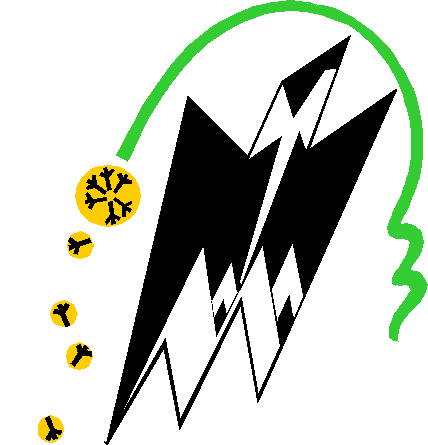 Avis D’appel d’Offres National Ouvert N° 02 UMMTO/VRDPO/2020[NIF : 408 020 000 150 039]       L’université Mouloud MAMMERI - Tizi-Ouzou lance un avis d’appel d’offres national ouvert pour : « Equipement d’une bibliothèque centrale au pôle universitaire de Tamda au profit de l’Université Mouloud MAMMERI. Tizi-Ouzou»    Ce cahier des charges est structuré en six (06) lots suivants :         Lot N° 01: Mobiliers de bureaux & de bibliothèque                   Lot N° 02: Mobiliers de rangement et d’exposition                   Lot N° 03: Materiels de reprographie, audiovisuels & d’étiquetage                  Lot N° 04: Tableaux divers & Divers                  Lot N° 05: Panneaux signalétiques            Lot N° 06: Fourniture et Pose de Rideaux (pour micro entreprises)Les soumissionnaires peuvent soumissionner pour un ou plusieurs lots.Le lot N°06 : Rideaux, est réservé exclusivement aux micro-entreprises créées dans le cadre de l’ANSEJ, CNAC, ANGEM et ANDI.Les fournisseurs intéressés peuvent retirer le cahier des charges auprès de l’Université Mouloud MAMMERI de Tizi-Ouzou au Vice Rectorat chargé du Développement, de la Prospective et de l’Orientation 5ème étage, Tour rectorale, Hasnaoua I. Les offres accompagnées des documents réglementaires doivent parvenir sous pli cacheté et anonyme dans une même enveloppe sous forme de trois dossiers séparées :Dossier de candidatureLa déclaration de candidature (renseignée, signée et cachetée) ;La déclaration de probité (renseignée, signée et cachetée) ;Les statuts pour les sociétés ; Les documents relatifs aux pouvoirs habilitant les personnes à engager l’entreprise Capacités financières : bilans financiers des trois (03) derniers exercices comptables visés par l'administration fiscale, et les références bancaires.Capacités techniques : Liste des moyens humains et matériels et références professionnelles.Dossier de candidature (pour les micro-entreprises) doit contenir :Déclaration de candidature (renseignée, signée et cachetée) ;Déclaration de probité (renseignée, signée et cachetée) ;Décision d’octroi d’avantages fiscaux dans le cadre de l’ANSEJ, CNAC, ANGEM et ANDI ;Dossier de L’offre Technique : Une déclaration à souscrire (renseignée, signée et cachetée) ;Descriptif des mobiliers et équipements (renseigné, signé et cacheté) ;Un Mémoire technique justificatif qui précise : La garantie des mobiliers et équipements ;Le service après vente ;Le délai de livraison et d’installation des mobiliers et équipements ; Les caractéristiques techniques des mobiliers et équipements proposés.  Engagement de garantie, du service après vente, du délai de livraisons et d’installation conforment à la fiche d’engagement ci-jointe ;Le cahier des charges portant à la dernière page, la mention manuscrite «lu et accepté ». Dossier de l'offre Financière :La lettre de soumission (renseignée, signée et cachetée).Le bordereau des prix unitaires (renseigné, signé et cacheté).Le devis quantitatif et estimatif (renseigné, signé et cacheté).Les soumissionnaires soumettront leurs offres sous une enveloppe principale scellée ne comportant aucune inscription extérieure autre que les mentions suivantes : Université Mouloud Mammeri, Hasnaoua I , Tizi Ouzou.« A N’OUVRIR QUE PAR LA COMMISSION D’OUVERTURE DES PLIS ETD’EVALUATION DES OFFRES »APPEL D’OFFRES NATIONAL OUVERT N° 02 UMMTO/VRDPO/2020OBJET : « Equipement d’une bibliothèque centrale au pôle universitaire de TAMDA au profit de l’Université Mouloud Mammeri de Tizi-Ouzou» Lot…. : ………………………..………Cette enveloppe principale contiendra trois enveloppes scellées :Une enveloppe contenant tous les documents du dossier de candidature portant la mention « DOSSIER DE CANDIDATURE ».L’une contenant tous les documents de l’offre technique portant la mention « OFFRE TECHNIQUE ».L’autre contenant tous les documents de l’offre financière portant la mention « OFFRE FINANCIERE ».       Chacune des enveloppes scellées devra être identifiée en tant que telle.Le délai de préparation des offres est fixé à vingt (20) jours à compter de la date de la première parution de l’avis d’appel d’offres national sur les quotidiens nationaux ou le BOMOP.La date et l’heure limite de dépôt des offres aura lieu le dernier jour de la durée de préparation des offres, soit le : 24/11/2020 à 10 h 30 minutes.Les offres doivent être déposées au niveau du   Vice Rectorat chargé du Développement, de la Prospective et de l’Orientation 5ème étage, Tour rectorale, Hasnaoua I de l’Université Mouloud MAMMERI - Tizi-Ouzou.L’ouverture des plis est fixée au dernier jour coïncidant avec la date limite de dépôt des offres à 11h 00. Les soumissionnaires sont invités à y assister.La durée de validité des offres est égale à la durée de préparation des offres augmentée de 3 mois à compter de la date d’ouverture des plis (111 jours).                                                  LE RECTEURMinistère de l’Enseignement Supérieur et de la Recherche ScientifiqueUniversité Mouloud MAMMERI TIZI OUZOURECTORATوزارة التعليم العالي و البحث العلميجامعة مولود معمريتيزي وزوالجامعة  رئاسة